26.2.21THE LEGO BATMAN MOVIE σε Α΄ΤΗΛΕΟΠΤΙΚΗ ΠΡΟΒΟΛΗ-Κυριακή 28.2.21 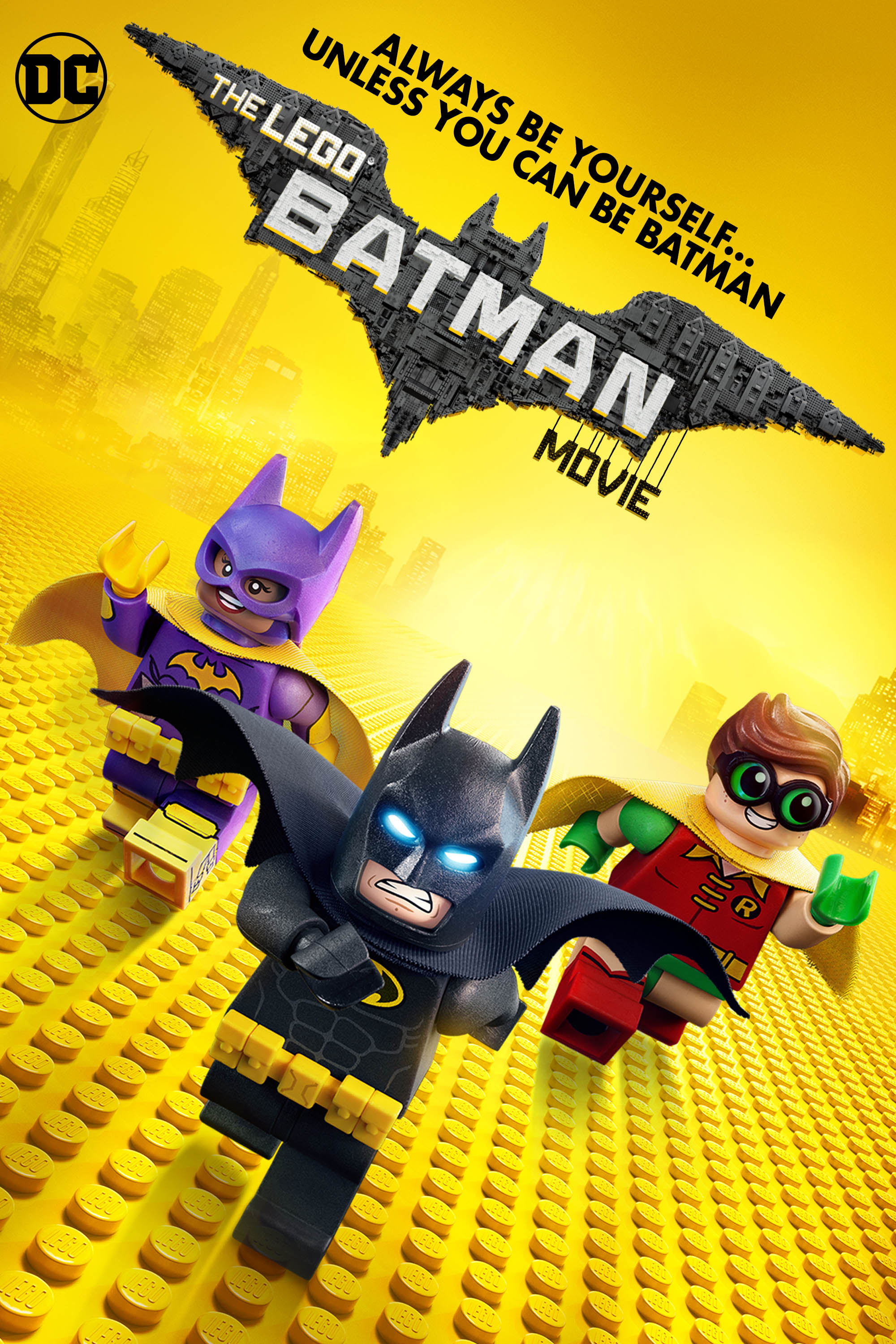 THE LEGO BATMAN MOVIE Παιδική ταινία, την Κυριακή 28 Φεβρουαρίου στις 12:00σε Α’ Τηλεοπτική Προβολή από το Star Μεγάλες αλλαγές συμβαίνουν στο Γκόθαμ Σίτι  και αν ο Μπάτμαν θέλει να σώσει την πόλη από την εχθρική κατάληψη του δαιμόνιου Τζόκερ, θα πρέπει να σκεφθεί πολύ σοβαρά να εγκαταλείψει το στιλ του μοναχικού εκδικητή και να μάθει να συνεργάζεται με άλλους… Ακούγονται οι φωνές των: Χριστόφορου Παπακαλιάτη, Οδυσσέα Παπασπηλιόπουλου, Φάνη Μουρατίδη, Ιωάννα Πηλιχού, Χρήστου ΣιμαρδάνηΣτην πρωτότυπη αγγλόφωνη έκδοση της ταινίας ακούγονται οι φωνές των βραβευμένων: Γουίλ Αρνέτ, Μάικλ Σέρα, Ροζάριο Ντόσον, Ρέιφ Φάινς, Ζακ Γαλιφιανάκης	***Η ταινία προβάλλεται μεταγλωττισμένηΣΚΗΝΟΘΕΣΙΑ: Κρις Μακ ΚέιΔείτε το τρέιλερ της ταινίας THE LEGO BATMAN MOVIE εδώ:  https://youtu.be/TsNB_Mki9C8  https://www.star.gr/tv/press-room/                                                                                                           Καλό Σαββατοκύριακο 						Γραφείο Τύπου & Επικοινωνίας